АДМИНИСТРАЦИЯ  ДЕРБЕНТСКОГО СЕЛЬСКОГО ПОСЕЛЕНИЯТИМАШЕВСКОГО  РАЙОНАП О С Т А Н О В Л Е Н И Еот 22.12.2022                                                                                                    № 125О внесении изменений в постановление администрации Дербентского сельского поселения Тимашевского района                 от 02 октября 2020 г. №73 «Об утверждении муниципальной программы Дербентского сельского поселения Тимашевского района «Молодежь Дербентского сельского поселения» на 2021-2023 годы»Руководствуясь статьей 179 Бюджетного кодекса Российской Федерации, статьей 58 Устава Дербентского сельского поселения Тимашевского района, Порядком принятия решений о разработке, формирования, реализации и оценке эффективности реализации муниципальных программ Дербентского сельского поселения Тимашевского района, утвержденным постановлением администрации Дербентского сельского поселения Тимашевского района        от 12 августа 2021 г. № 68, в связи с корректировкой мероприятий                                  п о с т а н о в л я ю: 1. Внести следующие изменения в постановление администрации Дербентского сельского поселения Тимашевского района от 2 октября 2020 г. № 73 «Об утверждении муниципальной программы Дербентского сельского поселения Тимашевского района «Молодежь Дербентского сельского поселения  на 2021-2023 годы».1.1 Наименование постановления изложить в новой редакции:Об утверждении муниципальной программыДербентского сельского поселения Тимашевского района«Молодежь Дербентского сельского поселения»1.2 Изложить приложение к постановлению в новой редакции (прилагается).2. Заместителю главы Дербентского сельского поселения Тимашевского района Марцун О.В. осуществить размещение настоящего постановления на официальном сайте администрации Дербентского сельского поселения Тимашевского района в информационно-телекоммуникационной сети «Интернет».3. Настоящее постановление вступает в силу с момента его подписания.Глава Дербентского сельского поселенияТимашевского района	                                                                    С.С. КолесниковЛИСТ СОГЛАСОВАНИЯпроекта постановления администрации Дербентского сельского поселения Тимашевского района от ____________ № ____«О внесении изменений в постановление администрации Дербентского сельского поселения Тимашевского района                 от 02 октября 2020 г. №73 «Об утверждении муниципальной программы Дербентского сельского поселения Тимашевского района «Молодежь Дербентского сельского поселения» на 2021-2023 годы»Проект подготовлен и внесен:Ведущий специалист администрации Дербентского сельского поселения Тимашевского района	    							Т.В. ЛукьяноваПроект согласован:Заместитель главыДербентского сельского поселения Тимашевского района							            О.В. МарцунВедущий специалист администрации Дербентского сельского поселения Тимашевского района	    							    О.Б. НечаеваПриложениек постановлению администрации  Дербентского сельского поселения Тимашевского районаот 22.12.2022  № 125«Приложение                                                       УТВЕРЖДЕНА постановлением администрации  Дербентского сельского поселения Тимашевского районаот 02.10.2020  № 73(в редакции постановления администрации  Дербентского сельского поселения Тимашевского районаот 22.12.2022  № 125 )Муниципальная программа Дербентского сельского поселенияТимашевского района «Молодежь Дербентского сельского поселения» 1. Целевые показатели муниципальной программыИнформация о целевых показателях муниципальной программы «Молодежь Дербентского сельского поселения» (далее - муниципальная Программа) приведены в приложении № 1 к муниципальной Программе. Реализация муниципальной Программы рассчитана на 2021-2023 годы.2. Перечень основных мероприятий муниципальной ПрограммыПеречень основных мероприятий муниципальной Программы представлен в приложении № 2.3. Методика оценки эффективности реализации муниципальной программы3.1 Оценка эффективности реализации муниципальной программы производится ежегодно. Результаты оценки эффективности реализации муниципальной программы представляются ее координатором в составе ежегодного доклада о ходе реализации муниципальной программы и об оценке эффективности ее реализации.3.2. Оценка степени реализации мероприятий Программы и достижения ожидаемых непосредственных результатов их реализации.3.2.1. Степень реализации мероприятий оценивается как доля мероприятий, выполненных в полном объеме по следующей формуле:СРм = Мв / М*100, где:СРм - степень реализации мероприятий;	Мв - количество мероприятий, выполненных в полном объеме, из числа мероприятий, запланированных к реализации в отчетном году;	М - общее количество мероприятий, запланированных к реализации в отчетном году.3.2.2. Мероприятие может считаться выполненным в полном объеме при достижении следующих результатов:3.2.2.1. Мероприятие, результаты которого оцениваются на основании числовых (в абсолютных или относительных величинах) значений показателя непосредственного результата реализации мероприятия (далее - результат), считается выполненным в полном объеме, если фактически достигнутое его значение составляет не менее 95% от запланированного и не хуже, чем значение показателя результата, достигнутое в году, предшествующем отчетному, с учетом корректировки объемов финансирования по мероприятию.Выполнение данного условия подразумевает, что в случае, если степень достижения показателя результата составляет менее 100%, проводится сопоставление значений показателя результата, достигнутого в отчетном году, со значением данного показателя результата, достигнутого в году, предшествующем отчетному. В случае ухудшения значения показателя результата по сравнению с предыдущим периодом (то есть при снижении значения показателя результата, желаемой тенденцией развития которого является рост, и при росте значения показателя результата, желаемой тенденцией развития которого является снижение), проводится сопоставление темпов роста данного показателя результата с темпами роста объемов расходов по рассматриваемому мероприятию. При этом мероприятие может считаться выполненным только в случае, если темпы ухудшения значений показателя результата ниже темпов сокращения расходов на реализацию мероприятия (например, допускается снижение на 1% значения показателя результата, если расходы сократились не менее чем на 1% в отчетном году по сравнению с годом, предшествующим отчетному).В том случае, когда для описания результатов реализации мероприятия используется несколько показателей, для оценки степени реализации мероприятия используется среднее арифметическое значение отношений фактических значений показателей к запланированным значениям, выраженное в процентах.3.2.2.2. Мероприятие, предусматривающее оказание муниципальной услуг (выполнение работ) на основании муниципальной заданий, финансовое обеспечение которых осуществляется за счет средств местного бюджета, считается выполненным в полном объеме в случае выполнения сводных показателей муниципальной заданий по объему (качеству) муниципальной услуг (работ) в соответствии с:соглашением о порядке и условиях предоставления субсидии на финансовое обеспечение выполнения муниципального задания, заключаемого муниципальными бюджетными учреждениями Дербентского сельского поселения Тимашевского района и органом местного самоуправления, осуществляющим функции и полномочия его учредителя;показателями бюджетной сметы муниципального казенного учреждения Дербентского сельского поселения Тимашевского района.3.2.2.3. По иным мероприятиям результаты реализации могут оцениваться наступление или ненаступление контрольного события (событий) и (или) достижение качественного результата.3.3. Оценка степени соответствия запланированному уровню расходов3.3.1. Степень соответствия запланированному уровню расходов оценивается как отношение фактически произведенных в отчетном году расходов на их реализацию к плановым значениям по следующей формуле:ССуз = Зф / Зп, где:	ССуз - степень соответствия запланированному уровню расходов;	Зф - фактические расходы на реализацию подпрограммы (ведомственной целевой программы, основного мероприятия) в отчетном году;	Зп - объемы бюджетных ассигнований, предусмотренные на реализацию соответствующей Программы в краевом и местных бюджетах на отчетный год в соответствии с действующей на момент проведения оценки эффективности реализации редакцией муниципальной программы.3.4. Оценка эффективности использования средств местного бюджетаЭффективность использования бюджетных средств рассчитывается как отношение степени реализации мероприятий к степени соответствия запланированному уровню расходов из средств местного бюджета по следующей формуле:Эис = СРм / ССуз, где:	Эис - эффективность использования средств местного бюджета;	СРм - степень реализации мероприятий, полностью или частично финансируемых из средств местного бюджета;	ССуз - степень соответствия запланированному уровню расходов из средств местного бюджета.Если доля финансового обеспечения реализации подпрограммы, ведомственной целевой программы или основного мероприятия из местного бюджета составляет менее 75%, по решению координатора муниципальной программы показатель оценки эффективности использования средств местного бюджета может быть заменен на показатель эффективности использования финансовых ресурсов на реализацию подпрограммы (ведомственной целевой программы, основного мероприятия). Данный показатель рассчитывается по формуле:Эис = СРм / ССуз, где:	Эис - эффективность использования финансовых ресурсов на реализацию подпрограммы (ведомственной целевой программы, основного мероприятия);	СРм - степень реализации всех мероприятий подпрограммы (ведомственной целевой программы, основного мероприятия);	ССуз - степень соответствия запланированному уровню расходов из всех источников.3.5. Оценка степени достижения целей и решения задач Программы3.5.1. Для оценки степени достижения целей и решения задач определяется степень достижения плановых значений каждого целевого показателя, характеризующего цели и задачи Программы.3.5.2. Степень достижения планового значения целевого показателя рассчитывается по следующим формулам:для целевых показателей, желаемой тенденцией развития которых является увеличение значений:СДп/ппз = ЗПп/пф / ЗПп/пп,для целевых показателей, желаемой тенденцией развития которых является снижение значений:СДп/ппз = ЗПп/пп / ЗПп/пф, где:	СДп/ппз - степень достижения планового значения целевого показателя подпрограммы (ведомственной целевой программы, основного мероприятия);	ЗПп/пф - значение целевого показателя подпрограммы (ведомственной целевой программы, основного мероприятия) фактически достигнутое на конец отчетного периода;	ЗПп/пп - плановое значение целевого показателя подпрограммы (ведомственной целевой программы, основного мероприятия).3.5.3. Степень реализации Программы рассчитывается по формуле:, где: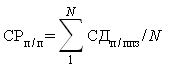 	СРп/п - степень реализации подпрограммы (ведомственной целевой программы, основного мероприятия);	СДп/ппз - степень достижения планового значения целевого показателя подпрограммы (ведомственной целевой программы, основного мероприятия);	N - число целевых показателей подпрограммы (ведомственной целевой программы, основного мероприятия).При использовании данной формуле в случаях, если СДп/ппз >1, значение СДп/ппз принимается равным 1.При оценке степени реализации подпрограммы (ведомственной целевой программы, основного мероприятия) координатором муниципальной программы могут определяться коэффициенты значимости отдельных целевых показателей. При использовании коэффициентов значимости приведенная выше формула преобразуется в следующую:, где: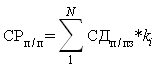 ki - удельный вес, отражающий значимость целевого показателя, = 1.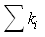 3.6. Оценка эффективности реализации подпрограммы, (ведомственной целевой программы, основного мероприятия)3.6.1. Эффективность реализации Пр оценивается в зависимости от значений оценки степени реализации подпрограммы (ведомственной целевой программы, основного мероприятия) и оценки эффективности использования средств местного бюджета по следующей формуле:ЭРп/п = СРп/п * Эис, где:	ЭРп/п - эффективность реализации подпрограммы (ведомственной целевой программы, основного мероприятия);	СРп/п - степень реализации подпрограммы (ведомственной целевой программы, основного мероприятия);	Эис - эффективность использования бюджетных средств (либо - по решению координатора муниципальной программы - эффективность использования финансовых ресурсов на реализацию подпрограммы (ведомственной целевой программы, основного мероприятия).3.6.2. Эффективность реализации подпрограммы (ведомственной целевой программы, основного мероприятия) признается высокой в случае, если значение ЭРп/п составляет не менее 0,9.Эффективность реализации подпрограммы (ведомственной целевой программы, основного мероприятия) признается средней в случае, если значение ЭРп/п составляет не менее 0,8.Эффективность реализации подпрограммы (ведомственной целевой программы, основного мероприятия) признается удовлетворительной в случае, если значение ЭРп/п составляет не менее 0,7.В остальных случаях эффективность реализации подпрограммы (ведомственной целевой программы, основного мероприятия) признается неудовлетворительной.Итоги оценки эффективности4. Механизм реализации программы и контроль за ее выполнением Текущее управление муниципальной программой осуществляет ее координатор, который:1) обеспечивает разработку муниципальной программы, ее согласование с координаторами подпрограмм, участниками муниципальной программы;2) формирует структуру муниципальной программы и перечень координаторов подпрограмм, участников муниципальной программы;3) организует реализацию муниципальной программы, координацию деятельности координаторов подпрограмм, участников муниципальной программы;4) принимает решение о необходимости внесения в установленном порядке изменений в муниципальную программу;5) организует работу по достижению целевых показателей муниципальной программы;6) осуществляет подготовку предложений по объемам и источникам финансирования реализации муниципальной программы на основании предложений координаторов подпрограмм, участников муниципальной программы;7) разрабатывает формы отчетности для координаторов подпрограмм и участников муниципальной программы, необходимые для осуществления контроля за выполнением муниципальной программы, устанавливает сроки их предоставления;8) проводит мониторинг реализации муниципальной программы и анализ отчетности, представляемой координаторами подпрограмм и участниками муниципальной программы;9) ежегодно проводит оценку эффективности реализации муниципальной программы;10) готовит ежегодный доклад о ходе реализации муниципальной программы и оценке эффективности ее реализации (далее - доклад о ходе реализации муниципальной программы);11) размещает информацию о ходе реализации и достигнутых результатах муниципальной программы на официальном сайте администрации Дербентского сельского поселения Тимашевского района в информационно-телекоммуникационной сети "Интернет".12) обеспечивает размещение муниципальной программы (внесение изменений в программу) в Федеральном государственном реестре документов стратегического планирования, размещенном в государственной автоматизированной информационной системе «Управление» (ГАСУ) в течение 10 дней со дня ее утверждения.	Ежегодно, до 15 февраля года, следующего за отчетным годом, координатор муниципальной программы составляет годовой отчет о ходе реализации муниципальной программы и согласовывает его с главой поселения. 	Координатор муниципальной программы обеспечивает достоверность данных, представляемых в рамках мониторинга реализации муниципальной программы.	Ведущий специалист администрации Дербентского сельского поселения Тимашевского района ежегодно, в срок не позднее 1 апреля года, следующего за отчетным, готовит сводную информацию о ходе реализации Программ за отчетный период с учетом результатов оценки эффективности Программы по итогам ее исполнения за отчетный финансовый год и представляет ее главе поселения. По муниципальной программе, срок реализации которой завершился в отчетном году, координатор муниципальной программы представляет в отдел финансового контроля доклад о результатах ее выполнения, включая оценку эффективности реализации муниципальной программы за истекший год и весь период реализации муниципальной программы.Непосредственный контроль за выполнением муниципальной программы осуществляет глава Дербентского сельского поселения Тимашевского района.Ведущий специалист администрации Дербентского сельского поселения 	Тимашевского района	    						        Т.В. ЛукьяноваПриложение № 1к муниципальной программеДербентского сельского поселенияТимашевского района «Молодежь Дербентского сельского поселения» Целевые показатели муниципальной программы«Молодежь Дербентского сельского поселения»Ведущий специалист администрации Дербентского сельского поселения Тимашевского района							          Т.В. ЛукьяноваПриложение № 2  к муниципальной программе Дербентского сельского поселенияТимашевского района«Молодежь Дербентского сельского поселения» Перечень основных мероприятий муниципальной программы Дербентского сельского поселения Тимашевского района«Молодежь Дербентского сельского поселения» .».Ведущий специалист администрацияДербентского сельского поселения                          Тимашевского района													          Т.В.ЛукьяноваПАСПОРТмуниципальной программы Дербентского сельского поселенияТимашевского района  «Молодежь Дербентского сельского поселения»ПАСПОРТмуниципальной программы Дербентского сельского поселенияТимашевского района  «Молодежь Дербентского сельского поселения»ПАСПОРТмуниципальной программы Дербентского сельского поселенияТимашевского района  «Молодежь Дербентского сельского поселения»ПАСПОРТмуниципальной программы Дербентского сельского поселенияТимашевского района  «Молодежь Дербентского сельского поселения»ПАСПОРТмуниципальной программы Дербентского сельского поселенияТимашевского района  «Молодежь Дербентского сельского поселения»ПАСПОРТмуниципальной программы Дербентского сельского поселенияТимашевского района  «Молодежь Дербентского сельского поселения»ПАСПОРТмуниципальной программы Дербентского сельского поселенияТимашевского района  «Молодежь Дербентского сельского поселения»Координатор  муниципальной программы Ведущий специалист Ведущий специалист Ведущий специалист Ведущий специалист Ведущий специалист Ведущий специалист Координатор подпрограммы Не предусмотреноНе предусмотреноНе предусмотреноНе предусмотреноНе предусмотреноНе предусмотреноУчастники муниципальной программыАдминистрация Дербентского сельского поселенияАдминистрация Дербентского сельского поселенияАдминистрация Дербентского сельского поселенияАдминистрация Дербентского сельского поселенияАдминистрация Дербентского сельского поселенияАдминистрация Дербентского сельского поселенияПодпрограммыМуниципальной программыНе предусмотреноНе предусмотреноНе предусмотреноНе предусмотреноНе предусмотреноНе предусмотреноЦелимуниципальной программы- развитие и реализация потенциала молодежи; - гражданское и патриотическое воспитание творческое и интеллектуальное развитие молодежи;- обеспечение гармонизации межнациональных отношений.- развитие и реализация потенциала молодежи; - гражданское и патриотическое воспитание творческое и интеллектуальное развитие молодежи;- обеспечение гармонизации межнациональных отношений.- развитие и реализация потенциала молодежи; - гражданское и патриотическое воспитание творческое и интеллектуальное развитие молодежи;- обеспечение гармонизации межнациональных отношений.- развитие и реализация потенциала молодежи; - гражданское и патриотическое воспитание творческое и интеллектуальное развитие молодежи;- обеспечение гармонизации межнациональных отношений.- развитие и реализация потенциала молодежи; - гражданское и патриотическое воспитание творческое и интеллектуальное развитие молодежи;- обеспечение гармонизации межнациональных отношений.- развитие и реализация потенциала молодежи; - гражданское и патриотическое воспитание творческое и интеллектуальное развитие молодежи;- обеспечение гармонизации межнациональных отношений.Задачи муниципальной программы- организационное и методическое обеспечение реализации молодежной политики;- профилактика безнадзорности и правонарушений несовершеннолетних;- формирование здорового образа жизни молодежи;- организация трудового воспитания и занятости молодежи.- организационное и методическое обеспечение реализации молодежной политики;- профилактика безнадзорности и правонарушений несовершеннолетних;- формирование здорового образа жизни молодежи;- организация трудового воспитания и занятости молодежи.- организационное и методическое обеспечение реализации молодежной политики;- профилактика безнадзорности и правонарушений несовершеннолетних;- формирование здорового образа жизни молодежи;- организация трудового воспитания и занятости молодежи.- организационное и методическое обеспечение реализации молодежной политики;- профилактика безнадзорности и правонарушений несовершеннолетних;- формирование здорового образа жизни молодежи;- организация трудового воспитания и занятости молодежи.- организационное и методическое обеспечение реализации молодежной политики;- профилактика безнадзорности и правонарушений несовершеннолетних;- формирование здорового образа жизни молодежи;- организация трудового воспитания и занятости молодежи.- организационное и методическое обеспечение реализации молодежной политики;- профилактика безнадзорности и правонарушений несовершеннолетних;- формирование здорового образа жизни молодежи;- организация трудового воспитания и занятости молодежи.Перечень целевых показателей муниципальной программычисло запланированных культурно-досуговых мероприятий, направленных на гражданское и патриотическое воспитание, а также профилактику экстремистской деятельности в молодежной сфере - приобретение подарков;- приобретение баннеров.число запланированных культурно-досуговых мероприятий, направленных на гражданское и патриотическое воспитание, а также профилактику экстремистской деятельности в молодежной сфере - приобретение подарков;- приобретение баннеров.число запланированных культурно-досуговых мероприятий, направленных на гражданское и патриотическое воспитание, а также профилактику экстремистской деятельности в молодежной сфере - приобретение подарков;- приобретение баннеров.число запланированных культурно-досуговых мероприятий, направленных на гражданское и патриотическое воспитание, а также профилактику экстремистской деятельности в молодежной сфере - приобретение подарков;- приобретение баннеров.число запланированных культурно-досуговых мероприятий, направленных на гражданское и патриотическое воспитание, а также профилактику экстремистской деятельности в молодежной сфере - приобретение подарков;- приобретение баннеров.число запланированных культурно-досуговых мероприятий, направленных на гражданское и патриотическое воспитание, а также профилактику экстремистской деятельности в молодежной сфере - приобретение подарков;- приобретение баннеров.Этапы и сроки реализации муниципальной программыэтапы не предусмотренысрок реализации 2021-2023 годыэтапы не предусмотренысрок реализации 2021-2023 годыэтапы не предусмотренысрок реализации 2021-2023 годыэтапы не предусмотренысрок реализации 2021-2023 годыэтапы не предусмотренысрок реализации 2021-2023 годыэтапы не предусмотренысрок реализации 2021-2023 годыОбъемы финансирования муниципальной  программы, тыс. рублейвсегоВ разрезе источников финансирования, тысяч рублейВ разрезе источников финансирования, тысяч рублейВ разрезе источников финансирования, тысяч рублейВ разрезе источников финансирования, тысяч рублейВ разрезе источников финансирования, тысяч рублейОбъемы финансирования муниципальной  программы, тыс. рублейвсегоФедеральный бюджетКраевой бюджетБюджет районаБюджет поселения Внебюджетные источникиГоды реализации 2021 год20,00,00,00,020,00,02022 год20,00,00,00,020,00,02023 год10,00,00,00,010,00,050,00,00,00,050,00,0№ п/пФормулировка критерияУсловное обозначение показателяРезультат12341Степень реализации мероприятий (доля мероприятий, выполненных в полном объеме), %СРм2Степень соответствия запланированному уровню расходов (соотношение фактически произведенных расходов к плановым значениям)ССуз3Эффективность использования средств бюджета, %Эис4Степень достижения планового значения целевого показателя программыСДп/ппз5Степень реализации программыСР п/п6Эффективность реализации программыЭРп/п7Коэффициент значимости программыKj8ВЫВОДЫ и ПРЕДЛОЖЕНИЯВЫВОДЫ и ПРЕДЛОЖЕНИЯВЫВОДЫ и ПРЕДЛОЖЕНИЯN
п/пНаименование целевого показателяЕдиница измерения2021 год2022 год2023 годМуниципальная программа "Молодежь Дербентского сельского поселения"Муниципальная программа "Молодежь Дербентского сельского поселения"Муниципальная программа "Молодежь Дербентского сельского поселения"Муниципальная программа "Молодежь Дербентского сельского поселения"Муниципальная программа "Молодежь Дербентского сельского поселения"1.Основное мероприятие № 1 «Организация и проведение культурных программ, мероприятий и конкурсов для молодежи сельского поселения»Основное мероприятие № 1 «Организация и проведение культурных программ, мероприятий и конкурсов для молодежи сельского поселения»Основное мероприятие № 1 «Организация и проведение культурных программ, мероприятий и конкурсов для молодежи сельского поселения»Основное мероприятие № 1 «Организация и проведение культурных программ, мероприятий и конкурсов для молодежи сельского поселения»Основное мероприятие № 1 «Организация и проведение культурных программ, мероприятий и конкурсов для молодежи сельского поселения»1.1Целевой показатель: число запланированных культурно-досуговых мероприятий, направленных на гражданское и патриотическое воспитание, а также профилактику экстремистской деятельности в молодежной сфереЕд121261.2Целевой показатель:Приобретение подарковЕд.1961961402.Основное мероприятие № 2: Осуществление мер, направленных на укрепление межнационального и межконфессионального согласия, профилактику межнациональных (межэтнических) конфликтов.Основное мероприятие № 2: Осуществление мер, направленных на укрепление межнационального и межконфессионального согласия, профилактику межнациональных (межэтнических) конфликтов.Основное мероприятие № 2: Осуществление мер, направленных на укрепление межнационального и межконфессионального согласия, профилактику межнациональных (межэтнических) конфликтов.Основное мероприятие № 2: Осуществление мер, направленных на укрепление межнационального и межконфессионального согласия, профилактику межнациональных (межэтнических) конфликтов.Основное мероприятие № 2: Осуществление мер, направленных на укрепление межнационального и межконфессионального согласия, профилактику межнациональных (межэтнических) конфликтов.2.1. Приобретение баннеровЕд.111N
п/пN
п/пНаименование мероприятияИсточник финансированияОбъем финансирования, всего (тыс. руб.)В том числе по годамВ том числе по годамВ том числе по годамНепосредственный результат реализации мероприятияМуниципальный заказчик, главный распорядитель (распорядитель) бюджетных средств, исполнительN
п/пN
п/пНаименование мероприятияИсточник финансированияОбъем финансирования, всего (тыс. руб.)202120222023Непосредственный результат реализации мероприятияМуниципальный заказчик, главный распорядитель (распорядитель) бюджетных средств, исполнитель11234567891.1.Цель- развитие и реализация потенциала молодежи;                       - гражданское и патриотическое воспитание, творческое и интеллектуальное развитие молодежи; - обеспечение гармонизации межнациональных отношений- развитие и реализация потенциала молодежи;                       - гражданское и патриотическое воспитание, творческое и интеллектуальное развитие молодежи; - обеспечение гармонизации межнациональных отношений- развитие и реализация потенциала молодежи;                       - гражданское и патриотическое воспитание, творческое и интеллектуальное развитие молодежи; - обеспечение гармонизации межнациональных отношений- развитие и реализация потенциала молодежи;                       - гражданское и патриотическое воспитание, творческое и интеллектуальное развитие молодежи; - обеспечение гармонизации межнациональных отношений- развитие и реализация потенциала молодежи;                       - гражданское и патриотическое воспитание, творческое и интеллектуальное развитие молодежи; - обеспечение гармонизации межнациональных отношений- развитие и реализация потенциала молодежи;                       - гражданское и патриотическое воспитание, творческое и интеллектуальное развитие молодежи; - обеспечение гармонизации межнациональных отношений- развитие и реализация потенциала молодежи;                       - гражданское и патриотическое воспитание, творческое и интеллектуальное развитие молодежи; - обеспечение гармонизации межнациональных отношений2.2.Задачи- организационное и методическое обеспечение реализации молодежной политики;- профилактика безнадзорности и правонарушений несовершеннолетних;- формирование здорового образа жизни молодежи;- организация трудового воспитания и занятости молодежи.- организационное и методическое обеспечение реализации молодежной политики;- профилактика безнадзорности и правонарушений несовершеннолетних;- формирование здорового образа жизни молодежи;- организация трудового воспитания и занятости молодежи.- организационное и методическое обеспечение реализации молодежной политики;- профилактика безнадзорности и правонарушений несовершеннолетних;- формирование здорового образа жизни молодежи;- организация трудового воспитания и занятости молодежи.- организационное и методическое обеспечение реализации молодежной политики;- профилактика безнадзорности и правонарушений несовершеннолетних;- формирование здорового образа жизни молодежи;- организация трудового воспитания и занятости молодежи.- организационное и методическое обеспечение реализации молодежной политики;- профилактика безнадзорности и правонарушений несовершеннолетних;- формирование здорового образа жизни молодежи;- организация трудового воспитания и занятости молодежи.- организационное и методическое обеспечение реализации молодежной политики;- профилактика безнадзорности и правонарушений несовершеннолетних;- формирование здорового образа жизни молодежи;- организация трудового воспитания и занятости молодежи.- организационное и методическое обеспечение реализации молодежной политики;- профилактика безнадзорности и правонарушений несовершеннолетних;- формирование здорового образа жизни молодежи;- организация трудового воспитания и занятости молодежи.1.1.1.1.Основное мероприятие № 1:«Организация и проведение культурных программ, мероприятий и конкурсов для молодежи сельского  поселения»Всего43,017,017,09,0проведение культурно массовых мероприятий – 6;приобретение подарков : 2021 г. – 196ед., 2022 г. – 196 ед., 2023 г. – 140ед.Администрация Дербентского сельского поселения Тимашевского района 1.1.1.1.Основное мероприятие № 1:«Организация и проведение культурных программ, мероприятий и конкурсов для молодежи сельского  поселения»Местный бюджет43,017,017,09,0проведение культурно массовых мероприятий – 6;приобретение подарков : 2021 г. – 196ед., 2022 г. – 196 ед., 2023 г. – 140ед.Администрация Дербентского сельского поселения Тимашевского района 1.2Основное мероприятие № 2: Осуществление мер, направленных на укрепление межнационального межконфессионального согласия, профилактику межнациональных (межэтнических) конфликтов.».Основное мероприятие № 2: Осуществление мер, направленных на укрепление межнационального межконфессионального согласия, профилактику межнациональных (межэтнических) конфликтов.».Всего7,03,03,01,0приобретение баннеров – 1 ед. ежегодноАдминистрация Дербентского сельского поселения Тимашевского района1.2Основное мероприятие № 2: Осуществление мер, направленных на укрепление межнационального межконфессионального согласия, профилактику межнациональных (межэтнических) конфликтов.».Основное мероприятие № 2: Осуществление мер, направленных на укрепление межнационального межконфессионального согласия, профилактику межнациональных (межэтнических) конфликтов.».Местный бюджет7,03,03,01,0ИтогоИтоговсего50,020,020,010,0